PCS-ESE 2003 : 375a

Chaque Matrice Emploi-Expositions Potentielles (MEEP) propose une liste d'expositions potentielles.
Chaque utilisateur reste responsable de la mise en application (et des conséquences éventuelles) de ces données.
C'est à l'utilisateur qu'il appartient d'apprécier les risques, entreprise par entreprise, poste par poste.
nuisance organisationnelle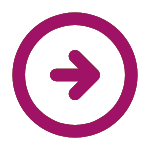 nuisance physique

Matrice Emploi-Expositions Potentielles générée le 18/04/2024 issue de la FMP Acheteur d'art consultable sur le site :
https://www.fmppresanse.frRENSEIGNEE PAR :

ETABLIE LE :contrainte relationnelletravail sous contrainte de temps imposee (travail a la chaine, cadence elevee, salaire au rendement,variabilite, imprevisibilite de la charge de travailconfusion vie privée-vie professionnelleecran de visualisationrythme pouvant générer une perturbation de la vie familialenuisances liées aux moyens alloués en terme d'équipementsdisponibilité de la hiérarchie vécue comme insuffisantenuisances liées au contrôle informatisé du travailhumeur des clients generant une charge mentale particuliereclimatisation du localeclairage localement insuffisantbruit de fondambiance thermique chaude interieureespace de travail sousdimensionnéespace de travail inadapté à l'activité